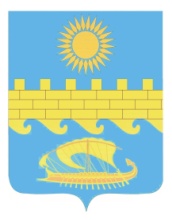 СОВЕТ МУНИЦИПАЛЬНОГО ОБРАЗОВАНИЯ ГОРОД-КУРОРТ АНАПА  22  СЕССИЯ СОВЕТА МУНИЦИПАЛЬНОГО ОБРАЗОВАНИЯ ГОРОД-КУРОРТ АНАПАТРЕТЬЕГО СОЗЫВАРЕШЕНИЕот 13 апреля 2017 года								 № 165город-курорт АнапаОб установлении границ территорий, на которых осуществляется территориальное общественное самоуправление в муниципальном образовании город-курорт АнапаВ соответствии со статьями 18, 28 Устава муниципального образования
город-курорт Анапа, Совет муниципального образования город-курорт Анапа Р Е Ш И Л:1. Установить границы территорий, на которых осуществляется территориальное общественное самоуправление в муниципальном образовании город-курорт Анапа согласно приложению к данному решению.2. Признать утратившим силу решение Совета муниципального образова-ния город-курорт Анапа от 27 марта 2014 года № 439 «Об установлении границ территорий, на которых осуществляется территориальное общественное самоуправление в муниципальном образовании город-курорт Анапа».3. Отделу информатизации и защиты информации администрации муниципального образования город-курорт Анапа (Песоцкий) обеспечить размещение (опубликование) настоящего решения на официальном сайте администрации муниципального образования город-курорт Анапа в информационно-телекоммуникационной сети «Интернет».4. Управлению по взаимодействию со средствами массовой информации администрации муниципального образования город-курорт Анапа (Бакуменко) опубликовать настоящее решение в средствах массовой информации.5. Контроль за выполнением настоящего решения возложить на замести-теля главы муниципального образования город-курорт Анапа В.Ж. Королева и комитет по правовым и нормативным вопросам, занятости и социальной защиты населения Совета муниципального образования город-курорт Анапа (Некрасова).Глава муниципального образованиягород-курорт Анапа								    С.П. СергеевПредседатель Советамуниципального образованиягород-курорт Анапа								   Л.И. Кочетов